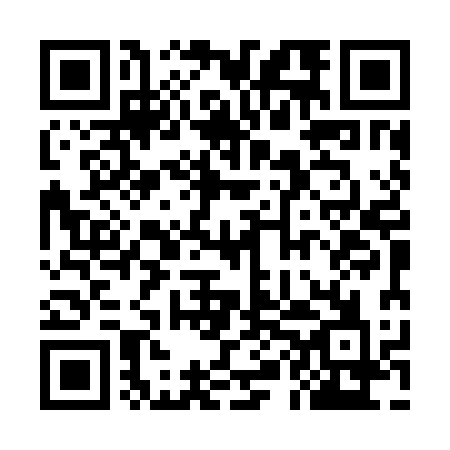 Ramadan times for Ham-Sud, Quebec, CanadaMon 11 Mar 2024 - Wed 10 Apr 2024High Latitude Method: Angle Based RulePrayer Calculation Method: Islamic Society of North AmericaAsar Calculation Method: HanafiPrayer times provided by https://www.salahtimes.comDateDayFajrSuhurSunriseDhuhrAsrIftarMaghribIsha11Mon5:445:447:0612:564:586:486:488:0912Tue5:425:427:0412:564:596:496:498:1113Wed5:405:407:0212:565:006:506:508:1214Thu5:385:387:0012:555:016:526:528:1315Fri5:365:366:5812:555:026:536:538:1516Sat5:345:346:5612:555:036:546:548:1617Sun5:325:326:5412:555:046:566:568:1818Mon5:305:306:5212:545:066:576:578:1919Tue5:285:286:5012:545:076:586:588:2120Wed5:265:266:4812:545:087:007:008:2221Thu5:245:246:4712:535:097:017:018:2422Fri5:225:226:4512:535:107:027:028:2523Sat5:205:206:4312:535:117:047:048:2724Sun5:185:186:4112:525:127:057:058:2825Mon5:165:166:3912:525:137:067:068:2926Tue5:145:146:3712:525:147:087:088:3127Wed5:125:126:3512:525:157:097:098:3228Thu5:105:106:3312:515:167:107:108:3429Fri5:075:076:3112:515:177:127:128:3630Sat5:055:056:2912:515:177:137:138:3731Sun5:035:036:2712:505:187:147:148:391Mon5:015:016:2512:505:197:157:158:402Tue4:594:596:2412:505:207:177:178:423Wed4:574:576:2212:495:217:187:188:434Thu4:554:556:2012:495:227:197:198:455Fri4:524:526:1812:495:237:217:218:466Sat4:504:506:1612:495:247:227:228:487Sun4:484:486:1412:485:257:237:238:508Mon4:464:466:1212:485:267:257:258:519Tue4:444:446:1012:485:277:267:268:5310Wed4:424:426:0912:485:277:277:278:55